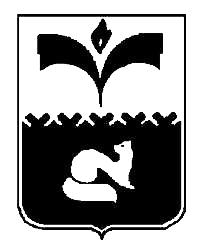 ДУМА ГОРОДА ПОКАЧИХанты-Мансийский автономный округ-ЮграРЕШЕНИЕот 29.04.2016								                   № 57Рассмотрев отчёт о деятельности администрации города Покачи по практике применения в своей работе Закона Ханты-Мансийского автономного округа – Югры от 11.06.2010 №102-оз «Об административных правонарушениях» за 2015 год, в соответствии с частью 3.8 статьи 3, частью 8.2 статьи 8 Положения о порядке контроля за исполнением органами местного самоуправления и должностными лицами местного самоуправления полномочий по решению вопросов местного значения, утвержденного решением Думы города Покачи от 19.10.2009 №112, Дума города ПокачиРЕШИЛА:1. Утвердить отчёт о деятельности администрации города Покачи по практике применения в своей работе Закона Ханты-Мансийского автономного округа – Югры от 11.06.2010 №102-оз «Об административных правонарушениях» за 2015 год согласно приложению к настоящему решению.2. Рекомендовать администрации города Покачи:1) провести экспертизу действующих муниципальных правовых актов в указанной сфере на соответствие законодательству и внести в них изменения (признать утратившими силу);2) соблюдать требования к порядку внесения проектов решений Думы города Покачи, установленные решением Думы города Покачи от 27.03.2013 №24 «О Положении о порядке внесения проектов решений Думы города Покачи и юридико-техническому оформлению проектов решений и решений Думы города Покачи».3. Контроль за выполнением решения возложить на постоянную комиссию Думы города Покачи VI созыва по соблюдению законности и местному самоуправлению (председатель Ю. И. Медведев).Председатель Думыгорода Покачи 								Н. В. БорисоваПриложениек решению Думы города Покачиот _______________ № _______Отчёто деятельности администрации города Покачи по практике применения в своей работе Закона Ханты-Мансийского автономного округа – Югры от 11.06.2010 №102-оз «Об административных правонарушениях» за 2015 годЗаконом Ханты-Мансийского автономного округа – Югры от 02.03.2009 №5-оз «Об административных комиссиях в Ханты-Мансийского автономном округе – Югре» определен порядок создания и деятельности административных комиссий. Также органы местного самоуправления муниципальных образований наделены отдельными государственными полномочиями Ханты-Мансийского автономного округа – Югры по созданию административных комиссий, организационному обеспечению их деятельности и определению перечня должностных лиц органов местного самоуправления, уполномоченных составлять протоколы об административных правонарушениях, предусмотренных пунктом 2 статьи 48 Закона Ханты-Мансийского автономного округа – Югры от 11.06.2010 №102-оз «Об административных правонарушениях».Во исполнение указанных полномочий на территории города Покачи создана административная комиссия муниципального образования город Покачи, утверждено положение об административной комиссии постановлением администрации города Покачи от 25.06.2013 №779.Персональный состав административной комиссии утвержден постановлением администрации города Покачи от 30.03.2016 №297. Всего в состав комиссии вошло девять человек.В отчетном периоде жалоб на постановления административной комиссии в адрес административной комиссии не поступало, представлений прокурором не вносилось.Во исполнение Закона Ханты-Мансийского автономного округа – Югры от 11.06.2010 №102-оз «Об административных правонарушениях» администрацией города Покачи постановлением администрации города Покачи от 16.06.2014 № 734 утвержден перечень должностных лиц, уполномоченных составлять протоколы об административных правонарушениях. Количественный состав таких лиц – 21 человек (должностные лица, специалисты различных структурных подразделений администрации города Покачи).Общее количество административных протоколов, поступивших на рассмотрение административной комиссии в 2014 году, составило 62 протокола. За 2015 год на рассмотрение административной комиссии поступило 5 административных протоколов, составленных должностными лицами органов местного самоуправления. За аналогичный период прошлого года уполномоченными лицами было составлено также 5 административных протоколов, которые были рассмотрены на административной комиссии. Значительное снижение количества поступивших административных протоколов на рассмотрение административной комиссии в 2015 году объясняется тем, что в 2014 году протоколы по Закону Ханты-Мансийского автономного округа – Югры от 11.06.2010 №102-оз «Об административных правонарушениях» непосредственно выявлялись и составлялись сотрудниками органов внутренних дел. В связи с тем, что составление протоколов по указанному закону было исключено из компетенции сотрудников органов внутренних дел, количество административных протоколов значительно изменилось в сторону уменьшения. Таким образом, в настоящее время при реализации Закона Ханты-Мансийского автономного округа – Югры от 11.06.2010 №102-оз «Об административных правонарушениях» возникли проблемные вопросы, которые заключаются в следующем:1) деятельность уполномоченных должностных лиц по составлению протоколов об административных правонарушениях является дополнительной нагрузкой к непосредственным должностным обязанностям;2) как правило, такая деятельность (выявление правонарушений и составление административных правонарушений) может осуществляться только за пределами основного рабочего времени;3) у уполномоченных должностных лиц отсутствует право на задержание лиц, совершивших правонарушение и доставление их для составления административного протокола как к месту дислокации правоохранительных органов, так и к своему месту работы;4) отсутствуют возможности по установлению личности правонарушителя;5) не возможно обеспечить безопасность должностного лица при выявлении и документировании административных правонарушений.В целях улучшения деятельности по исполнению Закона Ханты-Мансийского автономного округа – Югры от 11.06.2010 №102-оз «Об административных правонарушениях» предлагается:1) изучить практику применения указанного закона в муниципальных образованиях Ханты-Мансийского автономного округа - Югры;2) проработать вопрос с отделом полиции в городе Покачи по организации взаимодействия с уполномоченными должностными лицами администрации города Покачи (осуществление сопровождения уполномоченных должностных лиц, организация вызовов уполномоченных должностных лиц для составления административного протокола при выявлении правонарушений сотрудниками полиции);3) совместно с отделом полиции проработать вопрос проведения рейдовых мероприятий по выявлению административных правонарушений.Об отчёте о деятельности администрации города Покачи по практике применения в своей работе Закона Ханты-Мансийского автономного округа – Югры от 11.06.2010 №102-оз «Об административных правонарушениях» за 2015 год